Lidt om foredragsholderen Lis PuggaardLis Puggaard, ældre- og sundhedskonsulent. Lis har i mange år forsket i ældres sundhed især med fokus på fysisk aktivitet, livsstilssygdomme og mental sundhed. Hendes store interesse er at omsætte forskningsresultaterne i praksis. Lis har lang erfaring med undervisning og foredrag på skoler, universiteter og frivillige organisationer.  Hun har skrevet mange bogkapitler og artikler, samt har udviklet undervisningsmateriale indenfor området. Lis arbejder i dag primært med kommunale projekter om ældres mentale sundhed herunder beskyttende faktorer i forhold til at opnå en robust alderdom. Derudover underviser hun, og holder foredrag på ældreområdet. Lis har i mange år været tilknyttet som ekstern underviser på flere af Ældre Sagens motionskurser. 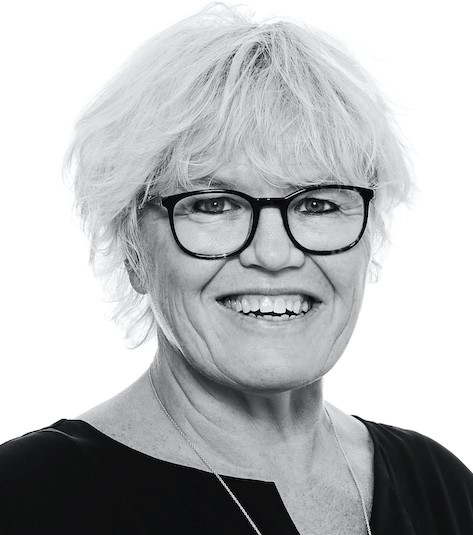 